Formulář pro odstoupení od smlouvy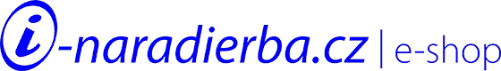 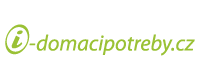 (vyplňte tento formulář a pošlete jej zpět pouze v případě, že chcete odstoupit od smlouvy)Oznámení o odstoupení od smlouvyAdresát: Perlacasa, s.r.o.                Bidláky 837/20                639 00                BrnoOznamuji, že tímto odstupuji od smlouvy o nákupu tohoto zboží:                        Datum:Údaje zákazníka                                                                Údaje o objednávceJméno a příjmení kupujícího spotřebitele:                            Datum objednání zboží:Adresa kupujícího spotřebitele:                                              Číslo prodejního dokladu (faktura):Kupní cena má být vrácena bezhotovostním                        Číslo objednávky:převodem na bankovní účet číslo:Podpis kupujícího spotřebitele:……………………………………………….Důvod odstoupení od smlouvyZboží je nekompletní                                                                            Nevyhovující kvalita                                      Zboží se liší od objednaného                                                                                                                  Ostatní                   Na základě ust. § 1829 odst. 1, ve spojení s ust. § 1818 Občanského zákoníku v platném znění využívám svého zákonného práva a odstupuji od Kupní smlouvy, uzavřené prostřednictvím internetu, které se týká výše uvedeného zboží, které Vám, sporu s tímto dopisem zasílám zpět a zároveň Vás žádám o poukázání kupní ceny ve výši ____________ Kč na můj bankovní účet uvedený výše, nejpozději do 14 dnů ode dne doručení tohoto odstoupení od Kupní smlouvy.V případě poškození zboží přepravcem, je nutné nahlásit u přepravce do 2 dnů od převzetí